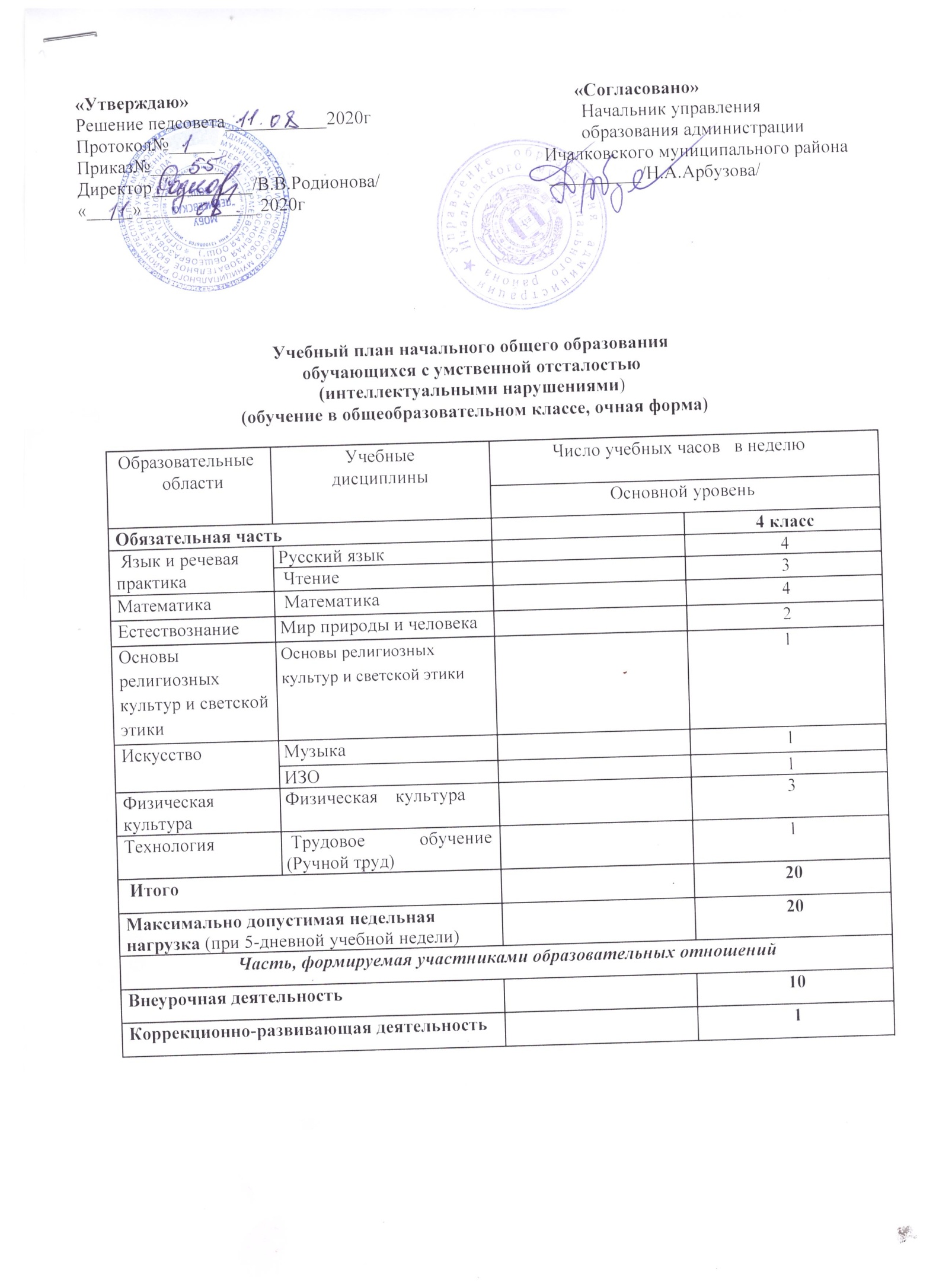 «Утверждаю»                                                                                    «Согласовано»Решение педсовета___________2020г                                              Начальник управленияПротокол№_____                                                                                образования администрацииПриказ№________                                                                      Ичалковского муниципального района  Директор___________/В.В.Родионова/                                     __________/Н.А.Арбузова/«_____»_____________2020г             Учебный план начального общего образованияобучающихся с умственной отсталостью(интеллектуальными нарушениями) (обучение в общеобразовательном классе, очная форма)Пояснительная запискак учебному плану обучения детей с ограниченными возможностями здоровья с умственной отсталостью (интеллектуальными нарушениями)Учебный план обучающихся с ОВЗ МОБУ «Пермеевская ООШ» является нормативным правовым актом, устанавливающим перечень предметов и объем учебного времени, отводимого на их изучение, и разработан на основе Федерального Закона “Об образовании в Российской Федерации» от 29.12.2012 г. № 273 – ФЗ, Письма Министерства образования и науки РФ от 07.06. 2013 г. № ИР – 535/07 «О коррекционном и инклюзивном образовании детей».Учебный план – для общеобразовательных организаций, реализующих адаптированные образовательные программы для детей с ОВЗ (для обучающихся с умственной отсталостью).Обучение ведется по пятидневной учебной неделе. Продолжительность учебного года: 4 класс – 34 недели. Продолжительность уроков 4 классы по 40 минут. Годичный планработы организован по учебным четвертям. Каникулы установлены по традиционным срокам.Учебный план обучающихся с ОВЗ состоит из обязательных учебных предметов федерального компонента.общеобразовательных классах обучаются по адаптированным учебным программам 1 обучающийся:1.Целоусов Максим – 4 класс86ОбразовательныеУчебныеУчебныеЧисло учебных часовЧисло учебных часовв неделюобластидисциплиныдисциплиныОсновной уровеньОсновной уровеньОсновной уровеньОбязательная частьОбязательная часть4 классЯзык и речеваяРусский язык4практикаЧтение3МатематикаМатематика4ЕстествознаниеМир природы и человекаМир природы и человека2ОсновыОсновы религиозныхОсновы религиозных1религиозныхкультур и светской этикикультур и светской этикикультур и светскойэтикиИскусствоМузыка1ИЗО1ФизическаяФизическаякультура3культураТехнологияТрудовоеобучение1(Ручной труд)Итого20Максимально допустимая недельнаяМаксимально допустимая недельнаяМаксимально допустимая недельная20нагрузка (при 5-дневной учебной недели)нагрузка (при 5-дневной учебной недели)нагрузка (при 5-дневной учебной недели)Часть, формируемая участниками образовательных отношенийЧасть, формируемая участниками образовательных отношенийЧасть, формируемая участниками образовательных отношенийЧасть, формируемая участниками образовательных отношенийЧасть, формируемая участниками образовательных отношенийЧасть, формируемая участниками образовательных отношенийВнеурочная деятельностьВнеурочная деятельность10Коррекционно-развивающая деятельностьКоррекционно-развивающая деятельностьКоррекционно-развивающая деятельность1